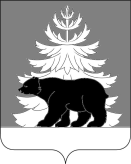 РОССИЙСКАЯ ФЕДЕРАЦИЯИРКУТСКАЯ ОБЛАСТЬАдминистрацияЗиминского районного муниципального образованияП О С Т А Н О В Л Е Н И Еот __________           г. Зима                          № ______О внесении изменений в постановление администрации Зиминского районного муниципального образования № 1834 от 08.12.2017г.«Об утверждении состава земельной комиссии и Положения о земельной комиссии при администрации Зиминского районного муниципального образования»        Руководствуясь ст. ст. 22, 46  Устава Зиминского районного  муниципального образования, администрация Зиминского районного муниципального образованияПОСТАНОВЛЯЕТ:           1. Внести в постановление администрации Зиминского районного муниципального образования от 08.12.2017г. № 1834 «Об утверждении состава земельной комиссии и Положения о земельной комиссии при администрации Зиминского районного муниципального образования»  (далее – постановление), следующие изменения:1.1. ввести в состав земельной комиссии Ширяева А.А.  и.о. заместителя мэра по управлению муниципальным хозяйством, с возложением обязанностей председателя комиссии;1.2. вывести из состава земельной комиссии Султанова А.Д.2. Управляющему делами Тютневой Т.Е. опубликовать настоящее постановление в информационно-аналитическом, общественно-политическом еженедельнике «Вестник района» и разместить на официальном сайте администрации Зиминского районного муниципального образования www.rzima.ru в информационно – телекоммуникационной сети «Интернет».3. Настоящее постановление вступает в силу после дня его официального опубликования.4. Контроль исполнения настоящего постановления оставляю за собой.Мэр Зиминского районного муниципального образования                                  Н.В. НикитинаУправляющий делами«___» ___________ 2019г.                                                                                  Т.Е. ТютневаИ.о. заместителя мэра по управлению муниципальным хозяйством                                                                              А.А. Ширяев                   «___» ___________ 2019г. И. о. председателя комитета по управлениюмуниципальным имуществом                                                                           М.Ю. Дмитриев«___» ___________ 2019г.Начальник управления правовой,кадровой и организационной работы                                                               Е.В. Сыманович«___» ___________ 2019г.Исп.: Солдаткина Ю.П.тел: 3-23-63Список рассылки:В дело – 3 экз.КУМИ – 2 экз.Комитет ЖКХиС (СОГД)- 1 экз.